                                                                    ПОСТАНОВЛЕНИЕ                                     Главы муниципального образования«Натырбовское сельское поселение»«13» августа  2018г.                                              № 49 .                                              с.Натырбово О внесении изменений  и дополнений в Постановление главы муниципального образования «Натырбовское сельское поселение» от 28.03.2017г. № 13 «О создании комиссии по ликвидации ЧС, пожарной безопасности и об утверждении Положения по чрезвычайным ситуациям и пожарной безопасности Натырбовского сельского поселения»       Руководствуясь Уставом муниципального образования «Натырбовское сельское поселение»   П О С Т А Н О В Л Я Ю :Внести  в Постановление главы муниципального образования «Натырбовское сельское поселение»  от 28.03.2017г. № 13 «О создании комиссии по ликвидации ЧС, пожарной безопасности и об утверждении Положения по чрезвычайным ситуациям и пожарной безопасности Натырбовского сельского поселения»  следующие изменения:          1). Приложение № 1 к Постановлению главы муниципального образования «Натырбовское сельское поселение» № 13 от 28.03.2017г. изложить в новой редакции согласно приложению №1 к настоящему Постановлению.  2.    Настоящее Постановление  обнародовать на информационном стенде в администрации                  поселения  и разместить  на  официальном сайте администрации в сети  Интернет  по               адресу: //adm-natyrbovo.ru//Постановление вступает в силу со дня его подписания.Глава муниципального образования«Натырбовское сельское поселение»                                    Н.В.КасицынаПриложение№1к Постановлению главыМО «Натырбовское сельское поселение»№ 49  от «13 » августа  2018г.СОСТАВ комиссии по чрезвычайным ситуациям и пожарной безопасности МО «Натырбовское сельское поселение»Председатель  –  Касицына Н.В. глава МО «Натырбовское сельское поселение»Зам. председателя – Морозова Е.В. зам. Главы администрации                                          МО «Натырбовское сельское поселение»                    Секретарь -   Репухова Н.В. специалист 1 категории администрации                                    МО «Натырбовское сельское поселение»Члены комиссии:                                                                                          Молчанов А.В.- главный специалист администрации                                                                             МО «Натырбовское сельское поселение»                                                 Симохин А.Д.-  директор МБОУ СОШ № 8                                                 Серова С.В. -  заведующая МБДОУ ДОУ № 14                                                 Мамишев А.Д.- директор МБОУ ООШ № 12УРЫСЫЕ ФЕДЕРАЦИЕАДЫГЭ РЕСПУБЛИКМУНИЦИПАЛЬНЭ  ГЪЭПСЫКIЭ ЗИIЭ «НАТЫРБЫЕ  КЪОДЖЭ ПСЭУПI»385434 с. Натырбово,ул. Советская № 52тел./факс 9-76-69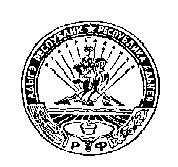 РОССИЙСКАЯ ФЕДЕРАЦИЯРЕСПУБЛИКА АДЫГЕЯМУНИЦИПАЛЬНОЕ ОБРАЗОВАНИЕ«НАТЫРБОВСКОЕ СЕЛЬСКОЕ ПОСЕЛЕНИЕ»385434 с. Натырбово, ул. Советская № 52тел./факс 9-76-69